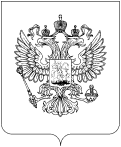 Рассмотрели Ваше обращение по вопросу возобновления доступа
к интернет-ресурсу.Доступ к интернет-ресурсу http://invent.kde.org в настоящее время не ограничивается на территории Российской Федерации в рамках исполнения требований статей 15.1-15.6-1, 15.8 и 15.9 Федерального закона 
от 27.07.2006 № 149-ФЗ «Об информации, информационных технологиях
и о защите информации» (далее - Федеральный закон № 149-ФЗ).Одновременно сообщаем, что через форму, опубликованную на сайте
в сети «Интернет» blocklist.rkn.gov.ru, Вы можете получить данные о принятых мерах по ограничению доступа к сайтам и (или) страницам сайтов сети «Интернет» в рамках исполнения требований статей 15.1-15.6-1, 15.8 и 15.9 Федерального закона № 149-ФЗ.МИНИСТЕРСТВО ЦИФРОВОГО РАЗВИТИЯ, СВЯЗИ И МАССОВЫХ КОММУНИКАЦИЙРОССИЙСКОЙ ФЕДЕРАЦИИФЕДЕРАЛЬНАЯ СЛУЖБАПО НАДЗОРУ В СФЕРЕ СВЯЗИ,ИНФОРМАЦИОННЫХ ТЕХНОЛОГИЙИ МАССОВЫХ КОММУНИКАЦИЙ(РОСКОМНАДЗОР)Китайгородский проезд, д. 7, стр. 2, Москва, 109074тел./факс: (495) 983-33-93; http://rkn.gov.ru/ № На Заместитель начальника управления – начальник отдела по работе с обращениями граждан и государственных органов Управления контроля и надзора в сфере электронных коммуникацийС.А. Качалова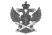 Документ подписан электронной подписью в системе электронного документооборота РоскомнадзораСВЕДЕНИЯ О СЕРТИФИКАТЕ ЭПСВЕДЕНИЯ О СЕРТИФИКАТЕ ЭПСертификатВладелецДействителен